Info zum Weltkindertag 2002220.09.2022Am 20.09.2022 laden wir anlässlich des Weltkindertages von 15 -19 Uhr zu einer Kinderrechte-Challange ein.Unsere Besucher erwartet ein großes Fest mit verschiedenen Spielaktionen rund um das Thema. Geplant sind ein Parcours, ein Chaos-Spiel, eine große Spielerunde, Kreativangebote, Hüpfburg und, und, und….Spielerich und mit Spaß werden den Kindern so ihre wichtigen Anrechte und die Geschichte um die Entstehung der Kinderrechtskonvention nähergebracht. Mit Musik, Popcorn, Kuchen und leckerem Essen begehen wir zudem ein Fest mit dem wir die 54 Artikel feiern möchten.Natürlich wir auch unser „Rechthabe-Büchlein, welches wir diesem Jahr mit Geschichten in Bezug zu den Rechten herausgebracht haben, verteilt. 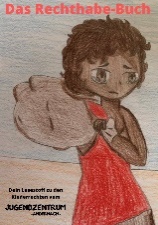 Auch unser eigens produzierter Song „Nicht immer leicht“, den wir zum Weltkindertag im vergangenen Jahr produziert hatten, darf nicht fehlen.(http: JUZKids Musikvideo "Nicht immer leicht" - YouTube)Die Veranstaltung findet im Jugendzentrum Andernach in der Stadionstraße 88 in 56626 Andernach statt. Auskunft unter 02632/47587 oder per Email: juz@andernach.de